Colour by Number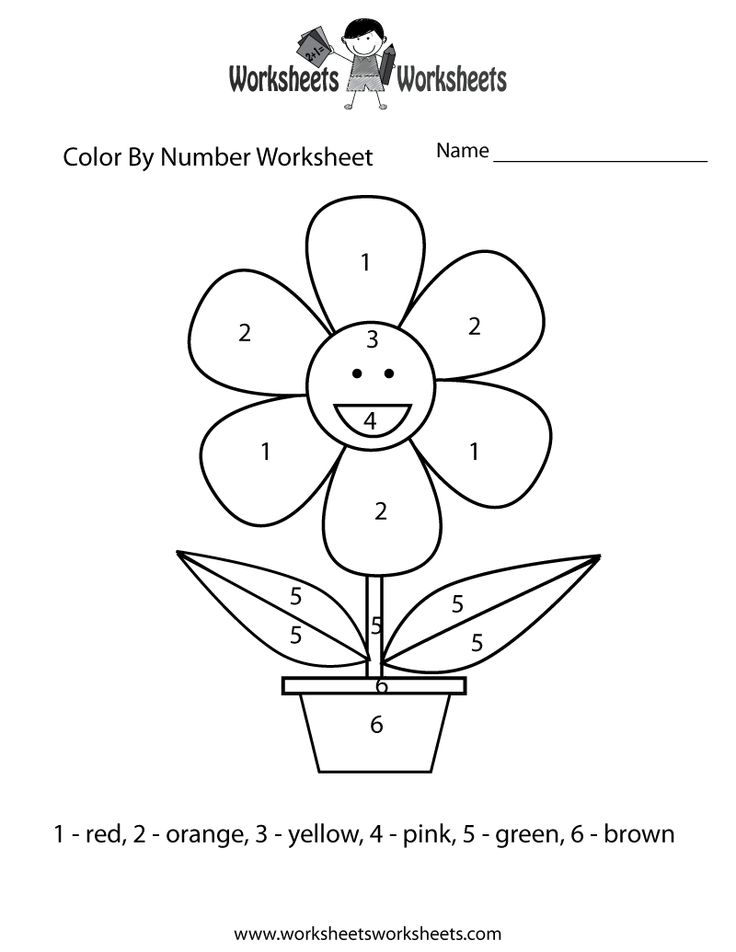 